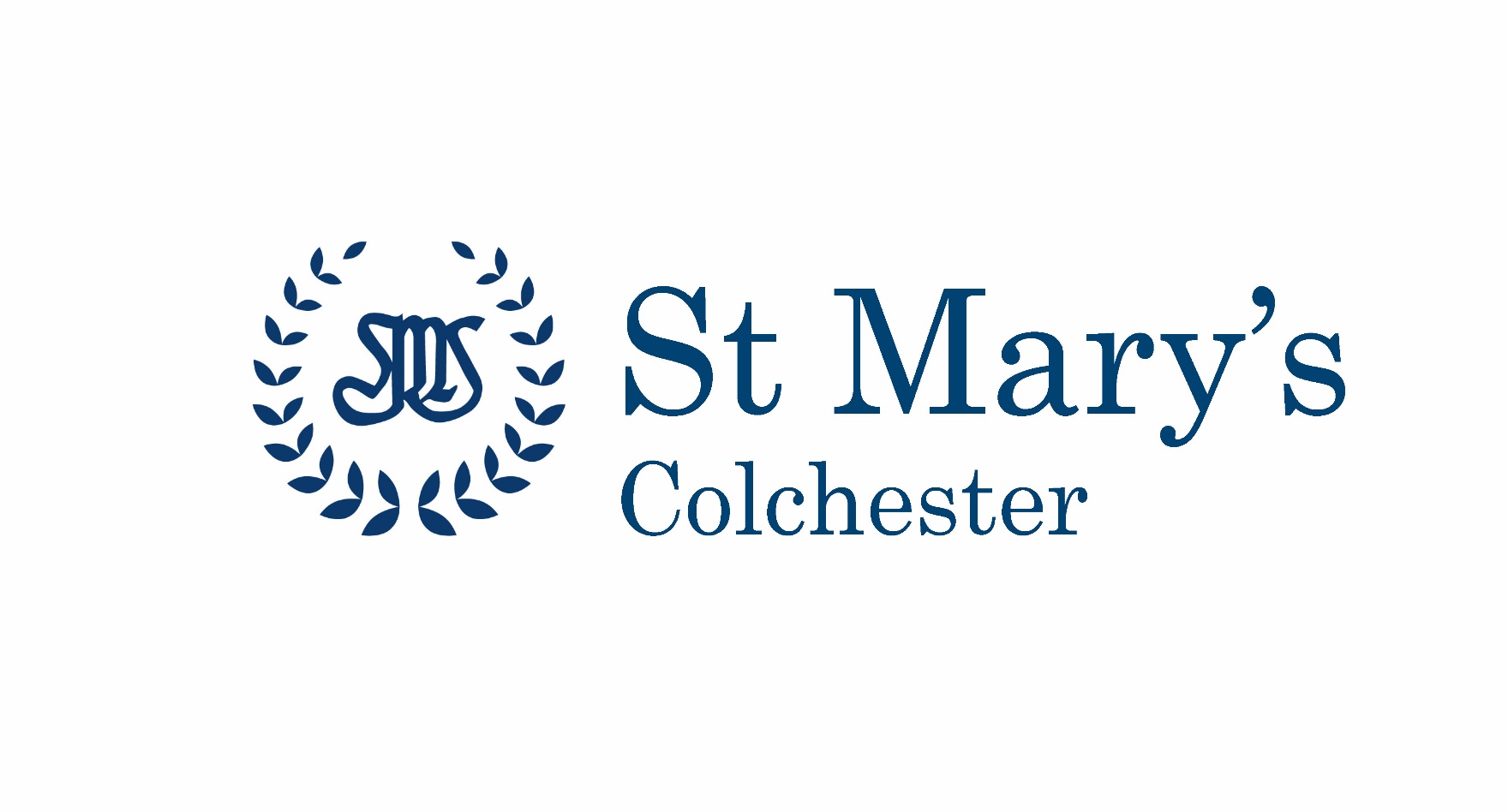 Year 4Curriculum Booklet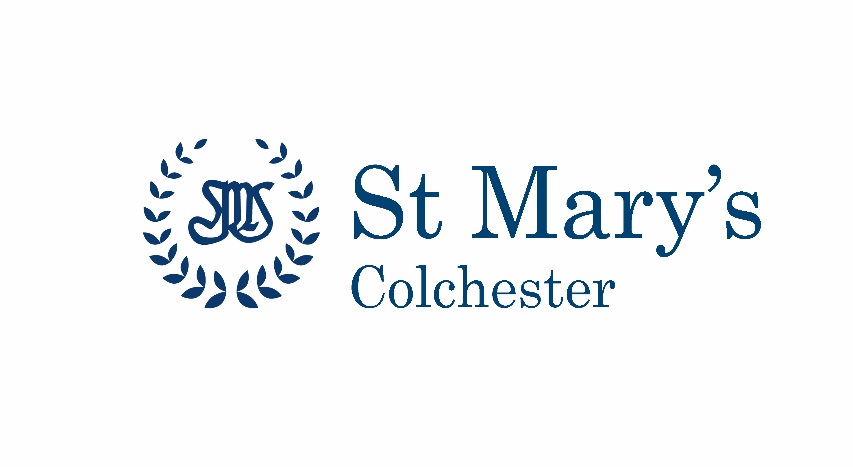 IntroductionThis booklet is a guide to your daughter’s current academic year, giving you an overview of the content of our curriculum at St. Mary’s. Our curriculum has been devised to interest and engage your daughter, with the intention to help realise her potential. As with all the best teaching, it may be liable to changes as we respond to the questions, interests and particular needs of the girls, but it will give you a broad idea of the year ahead.If you have any questions please speak with your daughter's class teacher or Mrs Zoe Wentworth, Assistant Director of Lower School (Academic).Year 4 Yearly Overview for English(Your daughter will be assessed against the following criteria) Year 4 Yearly Overview for Mathematics(Your daughter will be assessed against the following criteria)Year 4 - Science Year 4 - HistoryYear 4 - GeographyYear 4 – Additional SubjectsReadingWritingApplies a growing knowledge of root words, prefixes and suffixes (etymology and morphology) - as listed in English appendix 1 of the national curriculum document - both to read aloud and to understand the meaning of new words that are met.Listens to and discusses a wide range of fiction, poetry, plays, non-fiction and reference books or textbooks.Uses dictionaries to check the meaning of words that have been read.Identifies themes and conventions in a wide range of books.Reads further exception words, noting the unusual correspondences between spelling and sound and where these occur in the word.Checks that the text makes sense to the individual, discussing his understanding and explaining the meaning of words in context.Draws inferences such as inferring characters’ feelings, thoughts and motives from their actions and justifies inferences with evidence.Predicts what might happen from details stated and implied.Identifies main ideas drawn from more than one paragraph and summarises these.Retrieves and records information from non-fiction.Organises paragraphs around a theme.In narratives, creates settings, characters and plot.Proof-reads for spelling and punctuation errors.Writes from memory simple sentences, dictated by the teacher, that include words and punctuation taught so far.Uses standard English forms for verb inflections instead of local spoken forms.Uses fronted adverbials.Can choose an appropriate pronoun or noun within and across sentences to aid cohesion and avoid repetition.Uses inverted commas and other punctuation to indicate direct speech.Number and place valueCounts in multiples of six, seven, nine, 25 and 1,000.Counts backwards through zero to include negative numbers.Orders and compares numbers beyond 1,000.Rounds any number to the nearest 10, 100 or 1,000.Addition and subtractionSolves addition and subtraction two-step problems in context, deciding which operations and methods to use and why.Multiplication and divisionRecalls multiplication and division facts for multiplication tables up to 12 x 12.Fractions (including decimals)Recognises and shows, using diagrams, families of common equivalent fractions.Counts up and down in hundredths; recognises that hundredths arise when dividing an object by 100 and dividing tenths by 10.Rounds decimals with one decimal place to the nearest whole number.Solves simple measure and money problems involving fractions anddecimals to two decimal places.MeasurementConverts between different units of measure e.g. kilometre to metre; hour to minute.Geometry: properties of shapeCompares and classifies geometric shapes, including quadrilaterals and triangles, based on their properties and sizes.Identifies lines of symmetry in two dimensional shapes presented indifferent orientations.Geometry: position and direction.Plots specified points and draws sides to complete a given polygon.StatisticsSolves comparison, sum and difference problems using information presented in bar charts, pictograms, tables and other graphs.Topic / Area of studyDescriptionThe skills the girls will develop through this topicAnimals, including humans States of Matter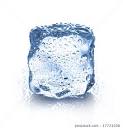 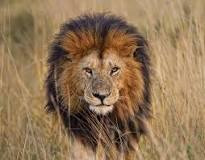 We will learn to describe the simple functions of the basic parts of the human digestive system, will learn to identify different types of teeth and their simple functions and will construct and interpret food chains, identifying producers, predators and prey.To work scientifically.Set up simple practical enquiries and comparative and fair tests.Make accurate measurements using standard units, using a range of equipment.To understand living things and humans.Give reasons for classifying plants and animals based on specific characteristics.To investigate materials.Compare and group materials together according to whether they are solids, liquids or gases.Observe that some materials change state when they are heated or cooled.To investigate sound and hearing.Identify how sounds are made and recognise that sounds get fainted as the distance from the source increases.Animals, including humans States of MatterWe will explore a variety of everyday materials and develop simple descriptions of the states of matter (comparing and grouping materials together according to whether they are solids, liquids or gases). Moreover, we will use scientific enquiry to discover what happens to a material when it is heated or cooled and measure or research the temperature at which this happens in degrees Celsius. We will also be investigating the water cycle and learn to identify the part played by evaporation and condensation and associate this with temperature or other variables.To work scientifically.Set up simple practical enquiries and comparative and fair tests.Make accurate measurements using standard units, using a range of equipment.To understand living things and humans.Give reasons for classifying plants and animals based on specific characteristics.To investigate materials.Compare and group materials together according to whether they are solids, liquids or gases.Observe that some materials change state when they are heated or cooled.To investigate sound and hearing.Identify how sounds are made and recognise that sounds get fainted as the distance from the source increases.States of MatterSound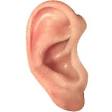 We will explore a variety of everyday materials and develop simple descriptions of the states of matter (comparing and grouping materials together according to whether they are solids, liquids or gases). Moreover, we will use scientific enquiry to discover what happens to a material when it is heated or cooled and measure or research the temperature at which this happens in degrees Celsius. We will also be investigating the water cycle and learn to identify the part played by evaporation and condensation and associate this with temperature or other variables.To work scientifically.Set up simple practical enquiries and comparative and fair tests.Make accurate measurements using standard units, using a range of equipment.To understand living things and humans.Give reasons for classifying plants and animals based on specific characteristics.To investigate materials.Compare and group materials together according to whether they are solids, liquids or gases.Observe that some materials change state when they are heated or cooled.To investigate sound and hearing.Identify how sounds are made and recognise that sounds get fainted as the distance from the source increases.States of MatterSoundWe will explore and identify the way sound is made through vibration, looking at a range of different musical instruments from around the world and finding out how the pitch and volume of sounds can be changed in a variety of ways. We will learn to recognise that vibrations of sounds travel through a medium to the ear.To work scientifically.Set up simple practical enquiries and comparative and fair tests.Make accurate measurements using standard units, using a range of equipment.To understand living things and humans.Give reasons for classifying plants and animals based on specific characteristics.To investigate materials.Compare and group materials together according to whether they are solids, liquids or gases.Observe that some materials change state when they are heated or cooled.To investigate sound and hearing.Identify how sounds are made and recognise that sounds get fainted as the distance from the source increases.ElectricityLiving things and their habitats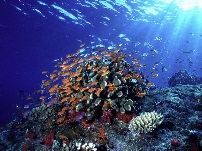 We will learn that living things can be grouped in a variety of ways; we will explore and use classification keys for identification purposes and through investigation of the local environment we will learn that environments change causing dangers to living things.To work scientifically.Set up simple practical enquiries and comparative and fair tests.Make accurate measurements using standard units, using a range of equipment.To understand living things and humans.Give reasons for classifying plants and animals based on specific characteristics.To investigate materials.Compare and group materials together according to whether they are solids, liquids or gases.Observe that some materials change state when they are heated or cooled.To investigate sound and hearing.Identify how sounds are made and recognise that sounds get fainted as the distance from the source increases.Topic / Area of studyDescriptionThe skills the girls will develop through these topicsAncient Egypt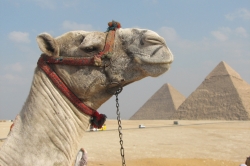 Journeying back to the land of the Pharaohs, we will discover Tutankhamen’s ancient tomb, the importance of the River Nile and its role in everyday life, the grisly world of mummification and embalming, the pyramids and the importance of artefacts in understanding the past (including hieroglyphics). We will also take our own trip back in time exploring Journeys in Ancient Egypt an exhibition and museum visit at Ipswich Museum.To use evidence to ask questions and find answers to questions about the past.To use more than one source of evidence for historical enquiry to gain a more accurate understanding of history.To give a broad overview of life in Britain.To describe the characteristic features of the past, including beliefs, ideas, attitudes and experiences of men, women and children.To understand the concept of change over time, representing this, along with evidence, on a timeline.To use historical vocabulary to communicate, including: dates, time period, era, change and chronology.Victorians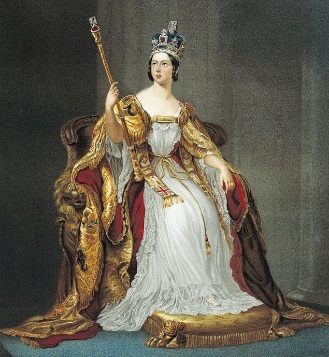 In the Spring term, we will step back into the nineteenth century to find out who Queen Victoria was and what she was like. We will discover the similarities and differences between life today and then and explore some of the social and technological advances of the age, including Brunel’s bridges and the Industrial Revolution. We will also consider the role of the arts and entertainment (from music halls to Punch and Judy puppets).To use evidence to ask questions and find answers to questions about the past.To use more than one source of evidence for historical enquiry to gain a more accurate understanding of history.To give a broad overview of life in Britain.To describe the characteristic features of the past, including beliefs, ideas, attitudes and experiences of men, women and children.To understand the concept of change over time, representing this, along with evidence, on a timeline.To use historical vocabulary to communicate, including: dates, time period, era, change and chronology.Topic / Area of studyDescriptionThe skills the girls will develop through this topicIndia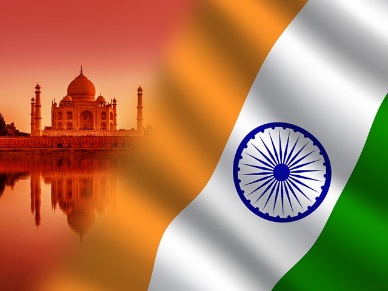 Exploring India’s rich and diverse landscape, we will develop an understanding of the many regions that make up this country of contrasts.  Where the Ganges emerges in the Western Himalayas. We will explore the various topographical features, using atlases, maps and digital mapping, identify similarities and differences between the UK and India and find out about everyday life. We will also use the varied traditions to inspire writing and art.To describe key aspects of physical and human geography.To describe geographical similarities and differences between areas.To ask and answer geographical questions about the physical and human characteristics of a location.To use maps, atlases, globes and digital/computer mapping to locate countries and describe features.To use a range of resources to identify the key physical and human features of a location.East Anglia, Rivers and the Water Cycle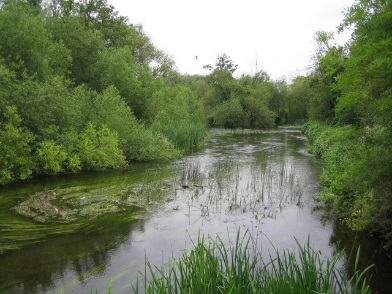 In the Spring term, Year 4 will navigate their way towards an understanding of rivers, their uses, features and effect on the environment. We will study the water cycle, find out how rivers are formed, investigate why rivers are important and what they are used for, river pollution and its effects as well as exploring the local rivers of East Anglia (including the River Stour, River Colne, Great Ouse, Nene etc). We will also compare our local rivers to another region of the world to compare its size and uses.To describe key aspects of physical and human geography.To describe geographical similarities and differences between areas.To ask and answer geographical questions about the physical and human characteristics of a location.To use maps, atlases, globes and digital/computer mapping to locate countries and describe features.To use a range of resources to identify the key physical and human features of a location.RETopics to be covered:Christianity –Churches and what happens inside themHinduism – Living as a HinduBuddhism – The BuddhaPSHCEE/PhilosophyTopics to be covered:Feelings & Emotions – Jealousy.The Working World – Chores at Home Healthy – Healthy Living.Growing & Changing – Appropriate Touch (Puberty*).A World without Judgement – Breaking Down Barriers.First Aid – Asthma & Allergy Being Responsible – Coming Home on Time Computer Safety – Online Bullying Keeping/ Staying Safe – Cycle SafetyComputer ScienceTopics to be covered:eSafetyEndangered Species (multi-skills unit)Spreadsheet / Presentation Skills Coding 4: Introduction to Variables Internet Skills: Real or Fake (multi-skills unit) Coding 4b: Repetition & LoopsLanguagesThe main focus within French will be speaking and listening. Other strands which will enrich this are reading and writing. The girls will also develop an awareness of the cultural aspects within French speaking provinces. Topics which will be studied include physical descriptions of people, telling the time, places and directions.Design and TechnologyThe girls will complete a STEM Lego project applying problem solving, critical thinking and spatial reasoning through hands-on building and design. They will work as a team to experiment with various solutions developing logical thinking. We will be using a range of equipment and materials to compete a textile project, using a developing knowledge of stitches. Both topics will involve planning, making and evaluating.Art and DesignThe girls will look at the work of some artists relating to the strands of drawing, painting, textiles and printing. A range of techniques will be explored and the girls will be given the opportunity to experiment with different materials.MusicTo continue to sing from memory with accurate pitch and dictionTo recognise the notes on the musical staveTo evaluate music using musical vocabulary to identify areas of likes and dislikesTo compose and perform melodic songsTo play notes on an instrument with care so that they are clearPEUphold the spirit of fair play and respect in all competitive situationsTo choose and combine skills in a game to outwit an opponentTo follow the rules of the game and play fairlyTo refine movements into sequencesTo swim between 25 and 50 metres unaidedTo use a range of throwing techniques (such as under arm, over arm)To compete with others and aim to improve personal best performanceForest SchoolYour daughter will have opportunities to develop her skills and knowledge in the following areas: Tool use, Ropes and Knots, Fires, Dens and Shelters, Tree climbing and Flora and Fauna. Personal, Social and Emotional Development is a constant feature throughout all of the sessions as the girls experience supported risk taking, physical challenges, working as part of a group, problem solving, choice, opportunities for reflection, solitude and discussion of feelings and emotions to promote self-awareness, social awareness and positive mental health. FrenchTranslation (English)FrenchTranslation (English)FrenchTranslation (English)FrenchTranslation (English)Nombre:UnDeuxTroisQuatreCinqSixSeptHuitNeufDixOnzeDouzeTreizeQuatorzeQuinzeSeizeDix-septDix-huit Dix-neufVingtVingt-et-unVingt-deuxVingt-troisVingt-quatreVingt-cinqVingt-sixVingt-septVingt-huitVingt-neufTrenteTrente-et-unTrente-deuxTrente-troisTrente-quatreTrente-cinqTrente-sixTrente-septTrente-huitTrente-neufQuarante CinquanteSoixanteQuelle heure est-il?Il est … heure(s)Il est midiIl est minuitIl est … heure(s) –Et demieEt quartMoins le quartNumber:OneTwoThreeFourFiveSixSevenEightNineTenElevenTwelveThirteenFourteenFifteenSixteenSeventeenEighteenNineteenTwentyTwenty-oneTwenty-twoTwenty-threeTwenty-fourTwenty-fiveTwenty-sixTwenty-sevenTwenty-eightTwenty-nineThirtyThirty-oneThirty-twoThirty-threeThirty-fourThirty-fiveThirty-sixThirty-sevenThirty-eightThirty-nineForty FiftySixty What time is it?It is … o’clockIt’s middayIt’s midnightIt is …… Half pastQuarter pastQuarter to J’ai un/e/des ….Un crayonUn sacUn livreUn styloUn cahierUne gommeUne rѐgleUne trousseUn compasDes ciseauxDes feutresUne colleSur/dans I have a …PencilBagBookPenExercise bookRubberRulerPencil caseCompassScissorsFeltsGlue-stickOut/in Le/la/lesLa TêteLa boucheLes épaulesLes genouxLes PiedsLes YeuxLes OreillesLe NezLes cheveuxLa boucheLa jambeLe brasJ’ai les yeux…J’ai les cheveux…Courts/longsJe m’appelle…J’habite à …Je suis petit(e)Je suis grand(e)Je suis timideJe suis sympaJe suis drôleJe suis bavardeThe HeadMouthShouldersKneesFeetEyesEarsNoseHair Mouth LegArmMy eyes are…My hair is…Short/longI am called …I live in …I am smallI am bigI am shyI am kindI am funnyI am chatty La boulangerieLa piscineLe centre sportifLe châteauLe jardin publicLe marchéLe supermarchéL’écoleLe portLe stadeLa plageL’hôtelQu’est-ce que c’est?C’est…Oύ est le/la…?Tournez à droiteTournez à gaucheAllez tout droitD’abordEnsuiteEnfinJe vais à …BakerySwimming poolSports centreCastleParkMarketSupermarketSchoolPortStadiumBeachHotelWhat is it? It is …Where is the …?Turn rightTurn leftGo straight onFirst ThenFinally I am going to… (French town/city) 